ZADÁNÍNa druhou stránku pomocí příslušného nástroje vygenerujte obsah podle následujícího vzoru.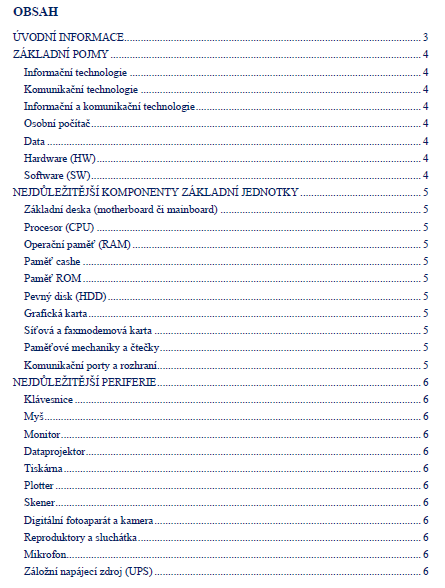 ÚVODNÍ INFORMACEAbychom mohli počítače správně prakticky využívat, musíme se nejprve seznámit se základními pojmy informačních technologií a vztahy mezi nimi. Uvedené pojmy jsou jen sondou do obsáhlého světa informačních technologií a to pouze pro běžné domácí a kancelářské využití. Zároveň je třeba uvědomovat si, že obsah tištěných příruček vzhledem k prudkému rozvoji informačních technologií stárne. Aby uvedené výrazy byly začátečníkům srozumitelné, jsou v této stručné příručce použity i výrazy populárně-naučné a slangové.ZÁKLADNÍ POJMYInformační technologieJedná se o všechna technologická zařízení, která se používají pro získávání, zpracovávání a uchovávání informací.Komunikační technologieSlouží zejména pro přenos informací.Informační a komunikační technologieZabývají se přenosem a zpracováním informací.Osobní počítačVíceúčelové zařízení sloužící ke zpracování informací podle předepsané posloupnosti příkazů. Základní standardy současnosti jsou PC (Personal Computer) od firmy IBM a Mac od firmy Apple. DataInformace zpracovávané počítačem (textový, číselný, grafický nebo zvukový záznam). Základní a současně nejmenší jednotkou informací je bit (binární kód tzn. logická „0“ nebo logická „I“). Bity jsou spojeny do Bytů (1 Byte obsahuje 8 bitů). Byte je však tak malou jednotkou, že se dále používají zkratkové předpony: kiloByte (103 tzn. cca tisíc Bytů), megaByte (106 tzn. cca milión Bytů), gigaByte (109 tzn. cca miliarda Bytů), teraByte (1012 tzn. cca bilion Bytů), petaByte (1015 tzn. cca biliarda Bytů), exaByte (1018 tzn. cca trilion Bytů). Značky: kB, MB, GB, TB, PB, EB.Hardware (HW)Technické (hmotné) vybavení počítače tzn. vybavení, na které si můžeme sáhnout tzn. komponenty základní jednotky (základní deska, procesor, operační paměť, pevný disk, …) a přídavná zařízení nebo-li periferie (klávesnice, myš, monitor, tiskárna, …). Periferie mohou být podle konsrukčního provedení interní a externí, podle funkce je rozdělujeme na vstupní, výstupní a vstupně-výstupní.Software (SW)Programové (nehmotné) vybavení počítače a data. Program je sled příkazů, jak zpracovávat data. Programy rozdělujeme zejména na operační systém a uživatelské aplikace. V rozdělení však nelze zapomínat ani na utility a vývojářské nástroje.NEJDŮLEŽITĚJŠÍ KOMPONENTY ZÁKLADNÍ JEDNOTKYZákladní deska (motherboard či mainboard)Jsou přes ní propojeny veškeré součástky počítače. Některé součástky jsou uloženy přímo na ní (procesor, operační paměť, …), některé jsou s ní propojeny pomocí kabelů (pevný disk, paměťové mechaniky, …).Procesor (CPU)Ústřední výkonná součástka počítače, která provádí vlastní výpočty, vykonává tedy programové instrukce a zpracovává data. Výkonnost počítače závisí na typu procesoru a na taktovací frekvenci nebo-li rychlosti procesoru, která se obvykle udává v Gigahertzích (GHz). Procesor data zpracovává, ale nedokáže je uchovávat. Operační paměť (RAM)Jedná se o primární paměť, která umožňuje dočasně uchovávat zpracovávaná data. Je energeticky závislou pamětí, což znamená, že po vypnutí počítače se vymaže. Slouží pro čtení i zápis. Obvykle se udává se v GB.Paměť casheSpeciální paměť se zvlášť rychlým přístupem, která slouží jako “mezisklad“ mezi operační pamětí a procesorem.Paměť ROM Slouží pouze pro čtení. Obsahuje instrukce pro start počítače tzv. BIOS. Tyto instrukce jsou v ní uloženy trvale - po vypnutí počítače se tedy nevymažou. Pevný disk (HDD)Jedná se o sekundární paměť, která umožňuje trvalé uchování dat, což znamená, že po vypnutí počítače se nevymaže. Slouží pro čtení i zápis. Jedná se o největší úložiště dat v počítači. Nemusí však být jen interní (pevně zabudovaný v počítači), ale může být i externí (přenosný). Kapacita se obvykle udává v GB a v TB. Grafická kartaUmožňuje zobrazování dat na monitoru, který je k ní připojen.Síťová a faxmodemová kartaUmožňují komunikaci s jinými počítači.Paměťové mechaniky a čtečkyVkládají se do nich paměťová média. Nemusí však být jen interní (pevně zabudované v počítači), ale i externí (přenosné). Komunikační porty a rozhraníJsou nedílnou součástí počítačů. Některé umožňují připojení přídavných zařízení (periferií) a přenos dat pomocí kabelů a konektorů, jiné fungují bezdrátově. NEJDŮLEŽITĚJŠÍ PERIFERIEKlávesnice Vstupní zařízení, které slouží k zadávání dat a ovládání počítače. Klávesnice je rozdělena na několik logických částí. Následující popis významů (funkcí) jednotlivých kláves je potřeba brát pouze orientačně, jelikož se často liší v závislosti na použitém softwaru.Myš Vstupní zařízení. Nejběžnější polohovací (ukazovací) zařízení, které slouží pro pohodlnou obsluhu počítače. V základním provedení disponuje myš dvěma až třemi tlačítky. Mezi alternativní polohovací zařízení patří také touchpad, trackball, trackpoint, tablet nebo světelné pero.Monitor Výstupní zobrazovací zařízení, které prezentuje data z grafické karty. Monitory lze posuzovat a vybírat podle různých hledisek.DataprojektorPodobně jako monitor slouží jako výstupní zobrazovací zařízení, které prezentuje data z grafické karty. Jeho využití je zejména tam, kde je potřeba prezentovat zvětšený obraz skupině lidí promítáním tohoto obrazu např. na plátno.Tiskárna Zařízení, které slouží k výstupu dat v tištěné podobě. Na trhu je velké množsví typů tiskáren, ale pro běžnou práci jsou nejvhodnější tiskárny jehličkové, inkoustové a laserové. Každý z typů má své výhody i nevýhody.Plotter Je podobně jako tiskárna grafické výstupní zařízení počítače. Existují plottery, které kreslí obraz pomocí tužky nebo pera, dále plottery inkoustové nebo plottery řezací využívané např. v reklamním průmyslu. V drtivé míře se však toto kreslící zařízení využívá k pořizování technických výkresů.SkenerJedná se o vstupní zařízení, které slouží ke snímání a k následnému převedení předlohy do digitální podoby. Digitalizovaná předloha může mít různé podoby – obrázek, fotografie, textový dokument, …Digitální fotoaparát a kameraJedná se o vstupní zařízení, která zaznamenávají obraz v digitální podobě.Reproduktory a sluchátkaJsou to výstupní zvuková zařízení, která jsou připojená ke zvukové kartě, která převádí digitalizovaná data na zvuk.MikrofonVstupní audiozařízení.Záložní napájecí zdroj (UPS)Využití tohoto zařízení může být například při výpadku napájení z elektrické sítě či kolísání napětí v elektrické síti, kdy toto zařízení napájí po určitou dobu naakumulovanou elektrickou energií další zařízení, která jsou na něj připojena. Je to tedy zařízení, které zajišťuje souvislou dodávku elektrické energie pro další zařízení, která nesmějí být neočekávaně vypnuta.